от 15 сентября 2021 года									       № 388-рО признании утратившим силу распоряжения администрации городского округа город Шахунья от 30.08.2021 № 355-р «О внесении изменений в распоряжение администрации городского округа город Шахунья от 17.08.2021 № 326-р «Об утверждении перечня школьных автобусных маршрутов для перевозки обучающихся  в 2021 – 2022 учебном году»На основании распоряжения администрации городского округа город Шахунья от 14.09.2021 № 385-р «О снятии режима «Чрезвычайная ситуация»», с целью организации образовательного процесса в Туманинском филиале МБОУ Шахунская СОШ № 1 им. Д. Комарова:1. Распоряжение администрации городского округа город Шахунья от 30.08.2021 № 355-р «О внесении изменений в распоряжение администрации городского округа город Шахунья  от 17.08.2021 № 326-р «Об утверждении перечня школьных автобусных маршрутов для перевозки обучающихся  в 2021 – 2022 учебном году» признать утратившим силу с 16.09.2021.2. Общему отделу администрации городского округа город Шахунья Нижегородской области обеспечить размещение настоящего распоряжения на официальном сайте администрации  городского округа город Шахунья Нижегородской области.3. Контроль за исполнением настоящего распоряжения возложить на первого заместителя главы администрации городского округа город Шахунья Нижегородской области Серова А.Д.Глава местного самоуправлениягородского округа город Шахунья						          Р.В.Кошелев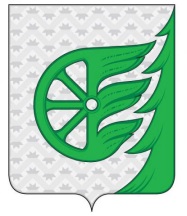 Администрация городского округа город ШахуньяНижегородской областиР А С П О Р Я Ж Е Н И Е